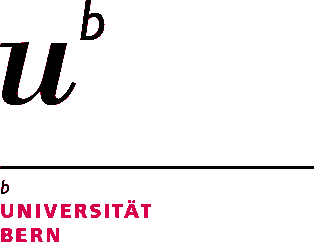 Anmeldung zum berufsbegleitenden trifakultären Studiengang CAS Spiritual Care 2023-2025Certificate of Advanced Studies in Spiritual Care CAS SpC Universität Bern Bitte schicken Sie das ausgefüllte Anmeldeformular unterschrieben per Post an Prof. Dr. Isabelle Noth, Theologische Fakultät, Länggassstrasse 51, CH-3012 Bern, UND als Attachment per E-Mail an abt.seelsorge.theol@unibe.chDie Anmeldungen werden in der Reihenfolge ihres Eingangs bearbeitet. Die Studienleitung prüft anhand Ihrer Angaben (siehe folgender Fragebogen), ob die Zulassungsvoraussetzungen erfüllt sind und legt Ihre Anmeldung der Programmleitung vor. Voraussetzungen für die Zulassung sind ein Hochschulabschluss oder eine weiterführende Qualifikation auf Pflegestufe HF sowie der Nachweis eines beruflichen Praxisfeldes, in dem sich die Beschäftigung mit existentiellen, spirituellen oder religiösen Themen nahelegt. Die Programmleitung entscheidet über die Zulassung zum Studium. Aufnahmen «sur dossier» sind möglich.Bitte kreuzen Sie an, welche Adresse wir verwenden sollen für…Grundlage für die Anmeldung sind das Studienreglement und die detaillierten Informationen zum Studiengang gemäss der Website www.spiritualcare.unibe.ch mit den dort beschriebenen Programminhalten, Terminen, Rahmenbedingungen, Kosten sowie Anmeldungs- und Annullierungs-bestimmungen. Einzelne Programmänderungen, insbesondere was die angekündigten Lehrpersonen und die Kurstermine betrifft, behält sich die Programmleitung ausdrücklich vor. Diese werden rechtzeitig mitgeteilt.Anmeldeschluss ist der 1. Mai 2023. Sobald Ihr Anmeldeformular bei uns eingetroffen ist, ist Ihre Anmeldung verbindlich. Sie erhalten eine Eingangsbestätigung. Spätestens am 31. Mai 2023 werden Sie über Ihre definitive Aufnahme informiert.Es gelten folgende Annullierungsbedingungen für die Belegung des Studiengangs: Ein Rückzug der Anmeldung vor dem Anmeldeschluss (1. Mai 2023) ist ohne Kostenfolge möglich.Abmeldungen müssen schriftlich (per E-Mail oder per Post) erfolgen.Bei einer Abmeldung nach Anmeldeschluss wird das Kursgeld in voller Höhe in Rechnung gestellt. Bei Absenzen vom Modulbesuch oder beim Abbruch des Studiengangs werden die Studiengebühren in voller Höhe in Rechnung gestellt. Generell gilt, dass bereits einbezahlte Beiträge nicht zurückerstattet werden können. Wenn für die abgemeldete Person ein Ersatz gefunden werden kann, wird ein Ver-waltungskostenanteil von Fr. 100.- in Rechnung gestellt.Zum Ausschluss des Krankheits- und Todesfallrisikos wird den Teilnehmenden der Abschluss einer Annullierungskosten-versicherung bei einer Versicherungsgesellschaft empfohlen. Diese muss meist innerhalb eines bestimmten Zeitraums nach Aufnahmebestätigung beantragt werden und kostet ca. 4% des versicherten Betrags. Nähere Auskünfte dazu erhalten Sie beim Sekretariat des ZUW Zentrum für universitäre Weiterbildung; www.zuw.unibe.ch.Gerichtsstand für Streitigkeiten aus dem durch die Unterzeichnung des vorliegenden Anmeldeformulars entstehenden Vertragsverhältnisses ist 3000 Bern. Massgebend ist schweizerisches Recht.Ich melde mich hiermit verbindlich für den Studiengang CAS Spiritual Care an und erkläre mich mit den vorgenannten Anmeldungs- und Annullierungsbedingungen einverstanden. Für die Belegung des Studiengangs schulde ich der Universität Bern den Betrag von Fr. 9‘800.-. Der Betrag ist zahlbar in einer oder zwei Raten gegen Rechnung (1. Rechnungsstellung September 2023, 2. Rechnungs-stellung April 2024).Ort und Datum				  UnterschriftBemerkungenBitte beachten Sie, dass dieser Fragebogen integraler Bestandteil der Anmeldung ist. Die Angaben auf diesem Formular dienen der Abklärung, ob die Zulassungsvoraussetzungen erfüllt sind, sowie der Auswahl der Studiengangsteilnehmenden. Zeugnisse sind nicht beizulegen, können aber gegebenenfalls nachgefordert werden. Alle Daten werden streng vertraulich behandelt. Aus- und WeiterbildungAusbildung (Schule / Institution, Bezeichnung und Jahr des Abschlusses)Bisherige Hochschulen (Studienfach und Zeitraum)Abgelegte Examen an Universität / Hochschule (Bezeichnung und Jahr des Abschlusses)Weiterbildung / übrige abgelegte ExamenBerufliche PraxisGegenwärtige/r Arbeitgeber/in bzw. neue/r Arbeitgeber/in (bei Übergangsphasen):Seit wann arbeiten Sie an dieser Stelle bzw. wann werden Sie diese Stelle neu antreten?Gegenwärtige (und evtl. vorgesehene) berufliche Funktion, Aufgaben und Verantwortung:C	WerdegangWelches sind die wichtigen Stationen in Ihrem beruflichen Werdegang? (soweit nicht unter A und B schon genannt)D	Motivation und RahmenbedingungenWelche Ziele möchten Sie mit dem Studiengang CAS Spiritual Care erreichen?Wie werden Ihre Weiterbildungspläne von Ihrem beruflichen und privaten Umfeld unterstützt?E	Stand der Kenntnisse / ErfahrungenWelche Erfahrungen bringen Sie aus dem Bereich „Spiritual Care“ bereits mit?Sonstige BemerkungenDie beiden folgenden Fragen sind für das ZUW (Zentrum für universitäre Weiterbildung) von Interesse, um das Marketing für den Studiengang weiter zu entwickeln:F	FinanzierungWie finanzieren Sie voraussichtlich den Studiengang?G	MarketingWo haben Sie erstmals vom Studiengang „CAS Spiritual Care“ gehört?EingangBestätigungZulassungPersonalienPersonalienNameVornameTitelGeburtsdatumMutterspracheHeimatort / GeburtsortNationalitätAHV-NummerMatrikelnummer(Sehr wichtig! Falls Sie bereits an einer Universität immatrikuliert waren.)PrivatadressePrivatadresseStrassePLZ OrtTelefon P.MobileE-MailGeschäftsadresseGeschäftsadresseInstitutionAbteilungStrassePLZ OrtTelefon G.MobileE-MailURLPrivatadresseGeschäftsadresse…Liste der Teilnehmenden…Mail-Korrespondenzen…RechnungenAnmeldungs- und AnnullierungsbedingungenAnmeldungs- und AnnullierungsbedingungenAnmeldungs- und AnnullierungsbedingungenAnmeldungs- und AnnullierungsbedingungenAnmeldung zum Studiengang CAS Spiritual CareFragebogenPrivatArbeitgeber/inTotalStudiengebühren   %   %100%Kurszeit   %   %100%